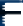 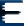 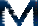 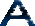 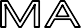 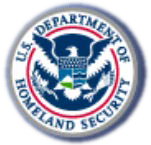 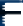 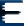 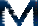 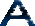 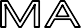 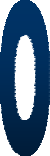 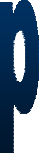 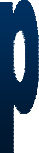 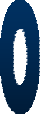 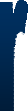 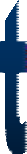 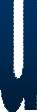 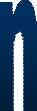 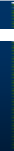 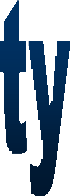 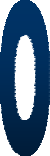 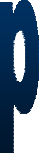 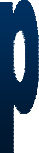 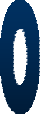 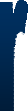 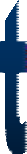 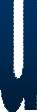 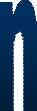 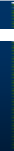 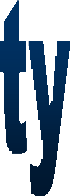 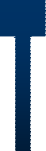 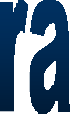 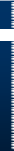 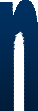 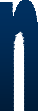 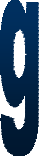 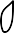 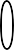 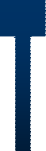 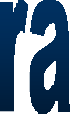 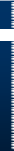 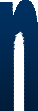 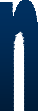 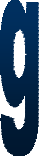 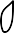 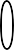 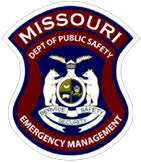 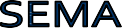 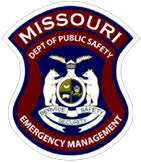 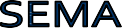 Class Title:G191 – ICS/EOC InterfaceG191 – ICS/EOC InterfaceG191 – ICS/EOC InterfaceClass Date:July 24, 2019July 24, 2019July 24, 2019Sponsor(s):Missouri State Emergency Management Agency, Sedalia Fire DepartmentMissouri State Emergency Management Agency, Sedalia Fire DepartmentMissouri State Emergency Management Agency, Sedalia Fire DepartmentCourse Description:The course provides an opportunity for emergency management and response personnel to begin developing an Incident Command System (ICS)/Emergency Operations Center (EOC) interface for their communities. The course reviews ICS and EOC characteristics, responsibilities and functions and depends heavily on activities and group discussions to formulate an interface. 
Selection Criteria: Participants should be teams made up of a community’s ICS and EOC personnel. 
Recommended: IS100.b, Introduction to the Incident Command System, ICS100; IS200.b, Incident Command System for Single Resources and Initial Action Incidents; and/or EOC Management courses. This course is one of the Advanced Professional Series (APS) Required courses.The course provides an opportunity for emergency management and response personnel to begin developing an Incident Command System (ICS)/Emergency Operations Center (EOC) interface for their communities. The course reviews ICS and EOC characteristics, responsibilities and functions and depends heavily on activities and group discussions to formulate an interface. 
Selection Criteria: Participants should be teams made up of a community’s ICS and EOC personnel. 
Recommended: IS100.b, Introduction to the Incident Command System, ICS100; IS200.b, Incident Command System for Single Resources and Initial Action Incidents; and/or EOC Management courses. This course is one of the Advanced Professional Series (APS) Required courses.The course provides an opportunity for emergency management and response personnel to begin developing an Incident Command System (ICS)/Emergency Operations Center (EOC) interface for their communities. The course reviews ICS and EOC characteristics, responsibilities and functions and depends heavily on activities and group discussions to formulate an interface. 
Selection Criteria: Participants should be teams made up of a community’s ICS and EOC personnel. 
Recommended: IS100.b, Introduction to the Incident Command System, ICS100; IS200.b, Incident Command System for Single Resources and Initial Action Incidents; and/or EOC Management courses. This course is one of the Advanced Professional Series (APS) Required courses.Target Audience:Emergency ManagementEmergency ManagementEmergency ManagementLocation:Sedalia Fire Department600 Hancock AveSedalia, MO  65301Sedalia Fire Department600 Hancock AveSedalia, MO  65301Sedalia Fire Department600 Hancock AveSedalia, MO  65301Class Limit:303030Enroll online at:https://www.sematraining.com/courses/129/offerings/7435https://www.sematraining.com/courses/129/offerings/7435https://www.sematraining.com/courses/129/offerings/7435For Issues or Questions Enrolling Contact:For Issues or Questions Enrolling Contact:Laura Norris, State Training OfficerPO Box 116Jefferson City, MO  65102Phone:  (573) 522-4098          Fax:  (573) 526-9262Laura Norris, State Training OfficerPO Box 116Jefferson City, MO  65102Phone:  (573) 522-4098          Fax:  (573) 526-9262If you need assistance or special accommodations for this training, please contact Laura Norris at (573) 522-4098, Laura.Norris@sema.dps.mo.gov prior to the training date.If you need assistance or special accommodations for this training, please contact Laura Norris at (573) 522-4098, Laura.Norris@sema.dps.mo.gov prior to the training date.If you need assistance or special accommodations for this training, please contact Laura Norris at (573) 522-4098, Laura.Norris@sema.dps.mo.gov prior to the training date.If you need assistance or special accommodations for this training, please contact Laura Norris at (573) 522-4098, Laura.Norris@sema.dps.mo.gov prior to the training date.